Personal dataEducational qualificationsAcademic &  professional experiencesProfessional AffiliationScientific and academic participationsCommunity servicesManagement experiencesPublishing & researchesScientific awards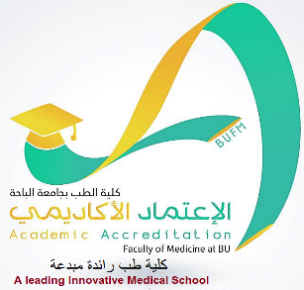 Al baha UniversityFaculty of MedicineCurriculum vita for teaching staff(2019-2020)(1440-1441)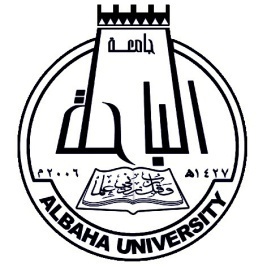 MD OPHTHALMOLOGYAcademic degreeMAHADI ABDELLATIF MOHAMMAD BASHIRNameMBBS-1999Major specialtySUDANESENationalityOPHTHALMOLOGYMinor specialty24-6-1972Date of birthASSISTANT PROFSSORJob positionMALESexmbashir@bu.edu.saEmail+966557221575Phone numberFMOH,NPPB,SUDAN,KHRT+249912950185Address 2ALBAHA UNIVERSITY-FACULTY OF MEDICINEAddress 1DateCountry -cityUniversityFacultyMinor specialtyMajor specialtyType of certificate13-JUN-2007SUDANKHARTOUM,Sudanese Medical Specialization Board (SMSB)(Part 2), 2007Sudanese Medical Specialization Board (SMSB)MD Ophthalmology 2007     (Part 2)PhDJAN-2004SUDANKHARTOUMSudanese Medical Specialization Board (SMSB)(Part 1), 2004Sudanese Medical Specialization Board (SMSB)MD Ophthalmology-2004 (Part1)Masters5-APRIL-2003SUDANKHARTOUMSudan Medical CouncilSudan Medical CouncilPermanent RegistrationNO: 12019Permanent Registration21-JUN 1999SUDANKHARTOUMKordofan University,sudan,1999Faculty of MedicineMBBSBachelor30-NOV-2013UK-LONDONFellowship (ICO) International Council of Ophthalmology – UK,London 2013(ICO) International Council of OphthalmologyPEDIATRIC & STRABISMUSfellowshipOphthalmologyOther13-NOV-2014SUDANKHARTOUMConsultant certificate,Sudan Medical Council 2014,SudanSudan Medical CouncilConsultantOphthalmology2018 DecKSARYADHConsultant certificate, Saudi Commission for Health Specializations,2018.KSASaudi Commission for Health SpecializationsConsultantOphthalmologyDate from toOrganizationJob Title11437H up to nowKSA, Albah Universityassistant professor of Ophthalmology, Faculty of Medicine, Al Baha University, 2015-2018.22007-20013Sudan- Bahr Al Gazal College of Medicine, Khartoum.assistant professor of Ophthalmology, Faculty of Medicine, Bahr Algazal University.32007-20013Sudan- Bahr Al Gazal College of Medicine, Khartoum.Permanent part timer and examiner, in Bahr Al Gazal College of Medicine, Khartoum.42007-2011Sudan-(Khartoum teaching eye hospital.)Teaching and training for Medical student, Registrar and Nurse (Khartoum teaching eye hospital.)52009-2014Sudan-FMOH-NPPBParticipated in establishment of protocol for classification and management of diabetic retinopathy in Sudan, (facilitator).620110-2015Sudan- Medical Assistants and nurses (Zalingy University; Algenaina West Darfur).Permanent part timer, lecturer and examiner for Medical Assistants and nurses (Zalingy University; Algenaina West Darfur).72010-2015Sudan- Academy of Health Sciences) Algenaina-west Darfur.Permanent part timer, lecturer and examiner (Academy of Health Sciences) Algenaina-west Darfur.8DateCountry -cityPositionorganizations2012ICOMembe ICO,International Council of Ophthalmology12012UK,LondonFellowshipICO fellow ship sub especiality in Strabismus and pediatric ophthalmology22019KSAMemberSaudi society of ophthalmology32005SudanMemberSudanese Society of ophthalmology4DateCountry -cityTitleNature of participationNumberparticipations Type11 November 2016Dubai UAEOcular trauma as a clue of women abuse in DarfurDr.Mahadi Bashir, Gynecol Obstet 2016, 6:10(Suppl)http://dx. doi.org  /10.4172/2161-0932.C1.01.Presentor.10Conferences11-  14, January  2018KSA,  Jeddah,Workshop on: Fundamental Vigilance of Ophthalmology Drugs &   Insutrments,   Workshop   Facilitator,   The   4th     Red   sea.Ophthalmology  Conference,  .Facilitator,Presentor10Conferences, April 20- 21,2017KSA, BaljurashiWorkshop  on:  Bibliography  and  Citation  Management  Using ’’EndNote’’ Software. Workshop Facilitator, The 23rd Saudi ORL Conference –Facilitator,Presentor10ConferencesJanuary 4- 7, 2017KSA, Jeddah,.Workshop on: Scientific Writing & Its Evaluation Using SWAN Tool a Fundamental Skills for Scientists, Workshop Facilitator, The 3rd Red sea Ophthalmology Conference,10ConferencesJanuary 14- 16, 2016, KSA, Jeddah,Evidence–based    Medicine    for    Healthcare    professionals: Workshop Facilitator, The 2nd Red sea Ophthalmology Conference.presentation,Facilitator10Conferences5-9 Feb 2016: Guadalajara, mexico,Dr.Mahadi Bashir,Abstract Reveiwer,World ophthalmology congress of international council of ophthalmology (WOC-ICO, 2016 programme .Abstract RevewerSeminars & MeetingsNovember 24-26, 2016  Dubai UAEDubai UAEWork shop presentation,Facilitator, Scientific writing; 3rd International Conference on Gynecology & Obstetrics,presentation,FacilitatorSeminars & MeetingsSeminars & MeetingsSeminars & Meetings10Training course10Training course10Training course10Training course5-9 Feb 2016.Guadalajara, mexico,World ophthalmology congress of international council of ophthalmology (WOC-ICO, 2016Reviewer,academic Committeeacademic Committeeacademic Committeeacademic CommitteeCommunity participationCommunity participationCommunity participationCommunity participationCommunity participationCommunity participationDateplaceNature of participationNature of  serviceTitle2010-2015west Darfur StatesudanDirector of Algenaina Eye HospitalParticipate in Eye camps in the state.Managing all emergency cases from all areas of state.Focal person for National programme for prevention of blindness in the state (NPPB).with all partners and NGOs interesting in eye care, in the state.Revising all reports and data in my hospital.including WHO reports)Establishing policies of Vision 2020 in the state.series of massages and lectures through Algenina Radio, translated to local languages (eye care health education).Part timer in University of Zalingi. (Algenina).Part timer in Academic College.Part timer Ophthalmologist in Military Hosital.Coordinator and surgeon for Turkish (IHH,TIKA)project (3000 cat surgery)Medical co ordinator in Emmergency Program of east sudan for KPHF,Alharamain,UNHCR….In Refugees And IDPS CampsMember of emmergency committee of kassala MOH Refugees camps.Director of Food and health survices of Kassala Floods Emmergency.IDPs and Refugees Community health and survicesVounteer and eye surgeon in Hot and War affected areasWest Darfur and East SudanBlue NileNuba MountainsSouth Sudan1234DateorganizationJob title2000 Kwaiti Patient Helping Fund (KPHF)Medical Director & coordinator12007-2010TIKA & IHHMedical Coordinator 22011Help Age InternationalMedical Coordinator32006-2009Together for SudanMedical Coordinator42001-2003Al Haramain Organisation Medical Coordinator52010-2014WHO Medical Coordinator62014Islamic Releif InternationalMedical Coordinator72009National Programm for Prevention of Blindness (NPPB-FMOH)Co ordinater82009SIMAMedical Coordinator9Citation countpublication in Web of ScienceResearch titleDr.Mahadi Bashir, Ocular trauma as a clue of women abuse in Darfur. Gynecol Obstet 2016, 6:10(Suppl)http://dx. doi.org  /10.4172/2161-0932.C1.011November 2016.1Dr.Mahadi Bashir, Dr.Manal Croft,Dr.Hasan S. Alghamdi;et alBart’s syndrome Associated with Pyloric Atresia: Case Report,IOSR Journal Of Pharmacywww.iosrphr.org,(e)-ISSN: 2250-3013, (p)-ISSN: 2319-4219,Volume 7, Issue 1Version. 2 (Jan 2017), PP. 34-36.23Current researchesCurrent researchesCurrent researchesCurrent researchesPrevalence of Glaucoma in West Darfur.Ocular trauma as a clue of Child abuse at war affected areas.Glaucoma Screening at Albaha area (KSA), Incidence, Possible Risk factors, Patients’Awareness and satisfaction.ROP at Albaha area (KSA); Incidance, risk factors, management and outcome.Computer Eye Syndrome,Among Medical Student.Types,management,complications and outcome of Strabismus at Albaha area.Awreness of Ophth.prblems in pregnant ladies Among Obstetricians.Assessment of Color Vision among Medical student.Outcome of Refractive surgery at Al Baha area.Refractive Errors among Medical Students.Familial Congenital cataract,Case Report.Vit A Deficiency,Still there, Child with Bilatral Corneal perforation,Case Report.Case Report,child of Craniosynostosis.Prevalence of Glaucoma in West Darfur.Ocular trauma as a clue of Child abuse at war affected areas.Glaucoma Screening at Albaha area (KSA), Incidence, Possible Risk factors, Patients’Awareness and satisfaction.ROP at Albaha area (KSA); Incidance, risk factors, management and outcome.Computer Eye Syndrome,Among Medical Student.Types,management,complications and outcome of Strabismus at Albaha area.Awreness of Ophth.prblems in pregnant ladies Among Obstetricians.Assessment of Color Vision among Medical student.Outcome of Refractive surgery at Al Baha area.Refractive Errors among Medical Students.Familial Congenital cataract,Case Report.Vit A Deficiency,Still there, Child with Bilatral Corneal perforation,Case Report.Case Report,child of Craniosynostosis.Prevalence of Glaucoma in West Darfur.Ocular trauma as a clue of Child abuse at war affected areas.Glaucoma Screening at Albaha area (KSA), Incidence, Possible Risk factors, Patients’Awareness and satisfaction.ROP at Albaha area (KSA); Incidance, risk factors, management and outcome.Computer Eye Syndrome,Among Medical Student.Types,management,complications and outcome of Strabismus at Albaha area.Awreness of Ophth.prblems in pregnant ladies Among Obstetricians.Assessment of Color Vision among Medical student.Outcome of Refractive surgery at Al Baha area.Refractive Errors among Medical Students.Familial Congenital cataract,Case Report.Vit A Deficiency,Still there, Child with Bilatral Corneal perforation,Case Report.Case Report,child of Craniosynostosis.Favourite research topicsFavourite research topicsFavourite research topicsFavourite research topicsOphthalmology Field, generally.Ophthalmology related to humanitarian issues.Medical education.Ophthalmology Field, generally.Ophthalmology related to humanitarian issues.Medical education.Ophthalmology Field, generally.Ophthalmology related to humanitarian issues.Medical education.Ophthalmology Field, generally.Ophthalmology related to humanitarian issues.Medical education.DateFaculty/UniversityTitleNumberThesis supervisionThesis supervisionThesis supervisionThesis discussionThesis discussionThesis discussionDateTitleNumberJournal arbitrationJournal arbitrationJournal arbitrationJournal arbitrationJournal arbitrationDateOrganizationTitle1234